Předběžný rozpočet Česká voda-Czech Water,a.s.Ke Kablu 971/1, Praha 10, 10200100:25035070, DIČ: CZ25035070zapsaná v obchodním rejstříku vedeném Městským soudemv Praze, oddíl B, vložka 12115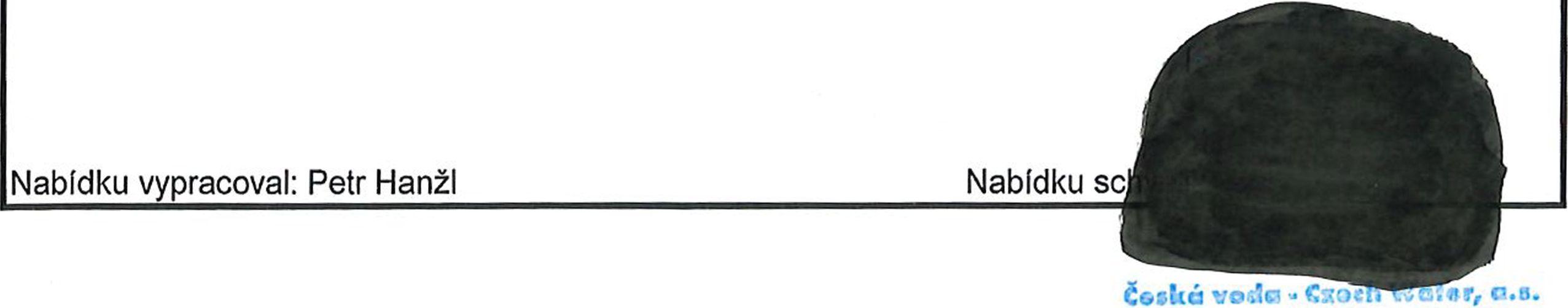 Vaše objednávka:Vaše objednávka:Nabídka: CVCW20440-2021Nabídka: CVCW20440-2021Nabídka: CVCW20440-2021Nabídka: CVCW20440-2021Provádí:	CVCW, a.s., stř.20440Provádí:	CVCW, a.s., stř.20440Datum:	02.03.2021Datum:	02.03.2021Datum:	02.03.2021Datum:	02.03.2021Název zakázky:Havarijní oprava sběrače chladivá včetně doplnění chladivá tepelného čerpadla TČ1Název zakázky:Havarijní oprava sběrače chladivá včetně doplnění chladivá tepelného čerpadla TČ1Název zakázky:Havarijní oprava sběrače chladivá včetně doplnění chladivá tepelného čerpadla TČ1Název zakázky:Havarijní oprava sběrače chladivá včetně doplnění chladivá tepelného čerpadla TČ1Název zakázky:Havarijní oprava sběrače chladivá včetně doplnění chladivá tepelného čerpadla TČ1Název zakázky:Havarijní oprava sběrače chladivá včetně doplnění chladivá tepelného čerpadla TČ1Popis:^	odsátí chladivá, odpojení a demontáž vadného sběrače chladivá, montáž nového sběračechladivá, výměna vložky filtrdehydrátoru, vakuování, plnění chladivém, zkouška těsnosti, uvedení do provozu a přezkoušení včetně kontroly parametrů tepelného čerpadlaPopis:^	odsátí chladivá, odpojení a demontáž vadného sběrače chladivá, montáž nového sběračechladivá, výměna vložky filtrdehydrátoru, vakuování, plnění chladivém, zkouška těsnosti, uvedení do provozu a přezkoušení včetně kontroly parametrů tepelného čerpadlaPopis:^	odsátí chladivá, odpojení a demontáž vadného sběrače chladivá, montáž nového sběračechladivá, výměna vložky filtrdehydrátoru, vakuování, plnění chladivém, zkouška těsnosti, uvedení do provozu a přezkoušení včetně kontroly parametrů tepelného čerpadlaPopis:^	odsátí chladivá, odpojení a demontáž vadného sběrače chladivá, montáž nového sběračechladivá, výměna vložky filtrdehydrátoru, vakuování, plnění chladivém, zkouška těsnosti, uvedení do provozu a přezkoušení včetně kontroly parametrů tepelného čerpadlaPopis:^	odsátí chladivá, odpojení a demontáž vadného sběrače chladivá, montáž nového sběračechladivá, výměna vložky filtrdehydrátoru, vakuování, plnění chladivém, zkouška těsnosti, uvedení do provozu a přezkoušení včetně kontroly parametrů tepelného čerpadlaPopis:^	odsátí chladivá, odpojení a demontáž vadného sběrače chladivá, montáž nového sběračechladivá, výměna vložky filtrdehydrátoru, vakuování, plnění chladivém, zkouška těsnosti, uvedení do provozu a přezkoušení včetně kontroly parametrů tepelného čerpadlaMateriál:Materiál:Materiál:Materiál:Materiál:Materiál:Poz.č.PoložkaPoložkaMnožstvíJednotkováCena celkem1.sběrač chladivá RV Tecnac/3sběrač chladivá RV Tecnac/3121 487 Kč21 487 Kč2.ventil regulační 3KMventil regulační 3KM12 914 Kč2 914 Kč3.vložka filtrdehydrátoru M27vložka filtrdehydrátoru M271748 Kč748 Kč4.chladivo R4chladivo R48,59 643 Kč81 966 Kč5.těsnící materiál - sadatěsnící materiál - sada1697 Kč697 Kč6.drobný montážní a spojovací materiáldrobný montážní a spojovací materiál1856 Kč856 KčMateriál celkem	108 668 KčMateriál celkem	108 668 KčMateriál celkem	108 668 KčMateriál celkem	108 668 KčMateriál celkem	108 668 KčMateriál celkem	108 668 KčPráce celkem	24 056 KčPráce celkem	24 056 KčPráce celkem	24 056 KčPráce celkem	24 056 KčPráce celkem	24 056 KčPráce celkem	24 056 KčDoprava	5 700 KčDoprava	5 700 KčDoprava	5 700 KčDoprava	5 700 KčDoprava	5 700 KčDoprava	5 700 KčOstatní náklady	0 KčOstatní náklady	0 KčOstatní náklady	0 KčOstatní náklady	0 KčOstatní náklady	0 KčOstatní náklady	0 KčCena celkem bez DPH	138 424 KčCena celkem bez DPH	138 424 KčCena celkem bez DPH	138 424 KčCena celkem bez DPH	138 424 KčCena celkem bez DPH	138 424 KčCena celkem bez DPH	138 424 Kč